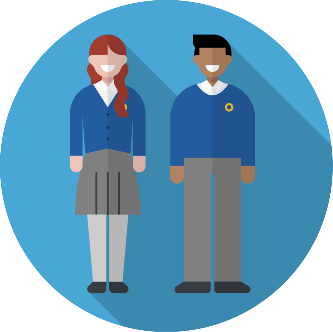 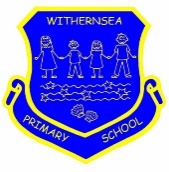 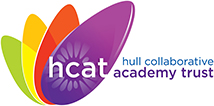 Royal blue sweatshirts, cardigans and fleeces with Withernsea Primary School logo on the front.  Please use the size chart for accuracy and indicate your requirement.  Payment can be made by cheque, payable to Withernsea Primary School or cash (the correct amount please), in a clearly marked envelope with child’s name and class and order form securely attached or enclosed.  Orders with payment can be left at the south building reception.  Thank you. Please indicate quantity of each size and total amount payableSweatshirts CardigansSchool FleecesBook Bag – royal blue with logoWithernsea Primary School, Hull Road, Withernsea, East Yorkshire, HU19 2EG Tel: (01964) 612800Email: admin.withernsea@hcat.org.ukSIZE4/5yrs5/6yrs6/7yrs7/8yrs9/10yrs11/12yrs13/14yrsXSSMLCHEST24”26”28”30”32”34”35”36”38”40”42”Price£9£9£9£9£9£9£9£13£13£13£13PLEASE INDICATE QUANTITYTotalSIZE4/5yrs5/6yrs6/7yrs7/8yrs9/10yrs11/12yrsXSSMLCHEST24”26”28”30”32”34”36”38”40”42”Price£10£10£10£10£10£10£13.50£13.50£13.50£13.50PLEASE INDICATE QUANTITYTotalSIZE4/5yrs5/6yrs6/7yrs7/8yrs9/10yrs11/12yrsXSSMLCHEST24”26”28”30”32”34”36”38”40”42”Price£11£11£11£11£11£11£18.00£18.00£18.00£18.00PLEASE INDICATE QUANTITYTotal£4.95INDICATE QUANTITY                                                                                                             Grand Total£PUPIL NAMECLASSCONTACT NAMECONTACT PHONE